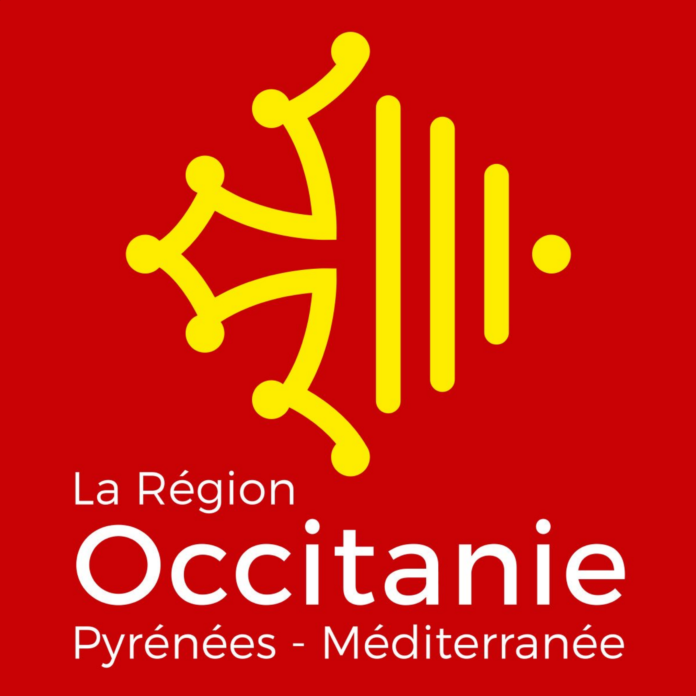 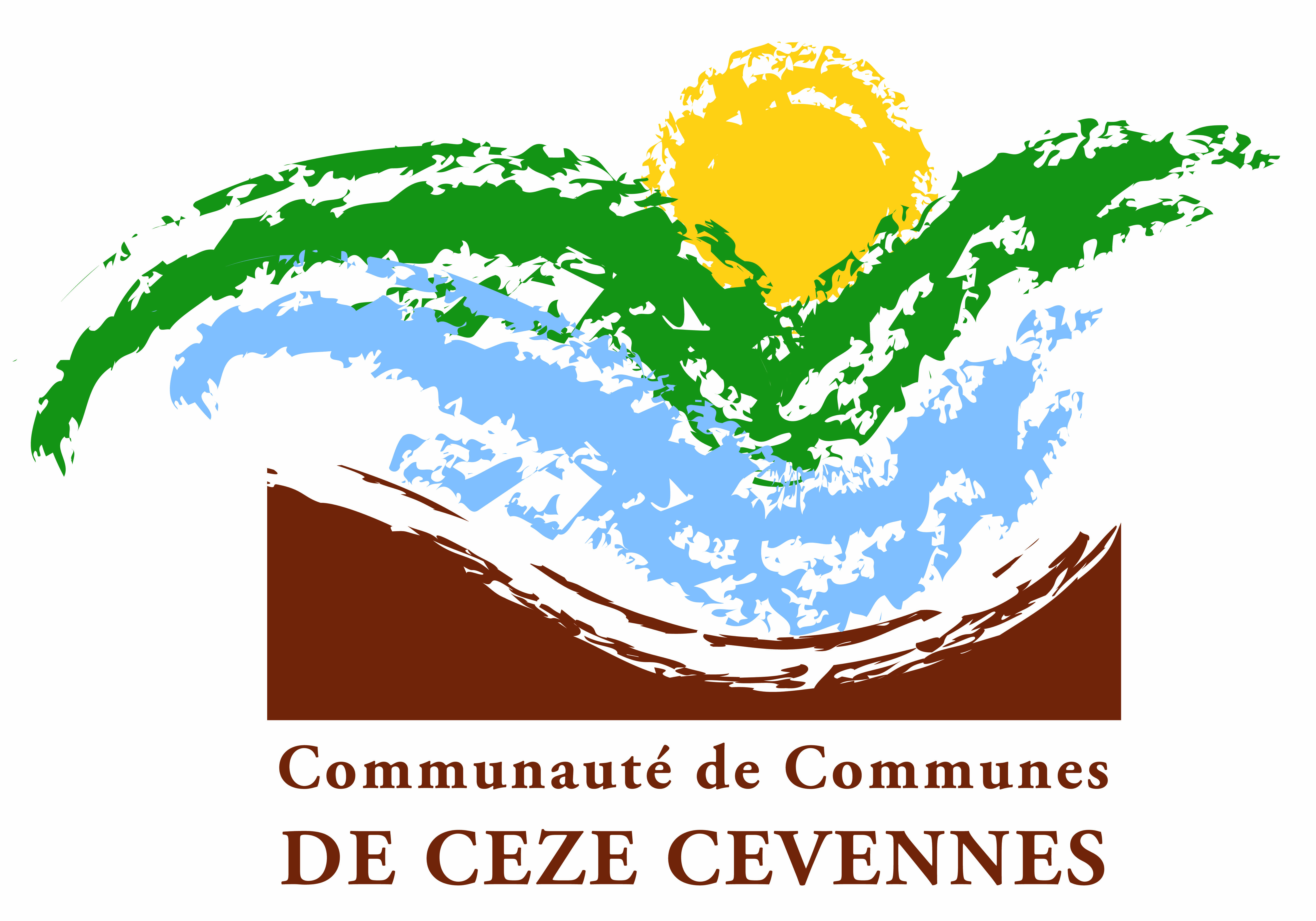 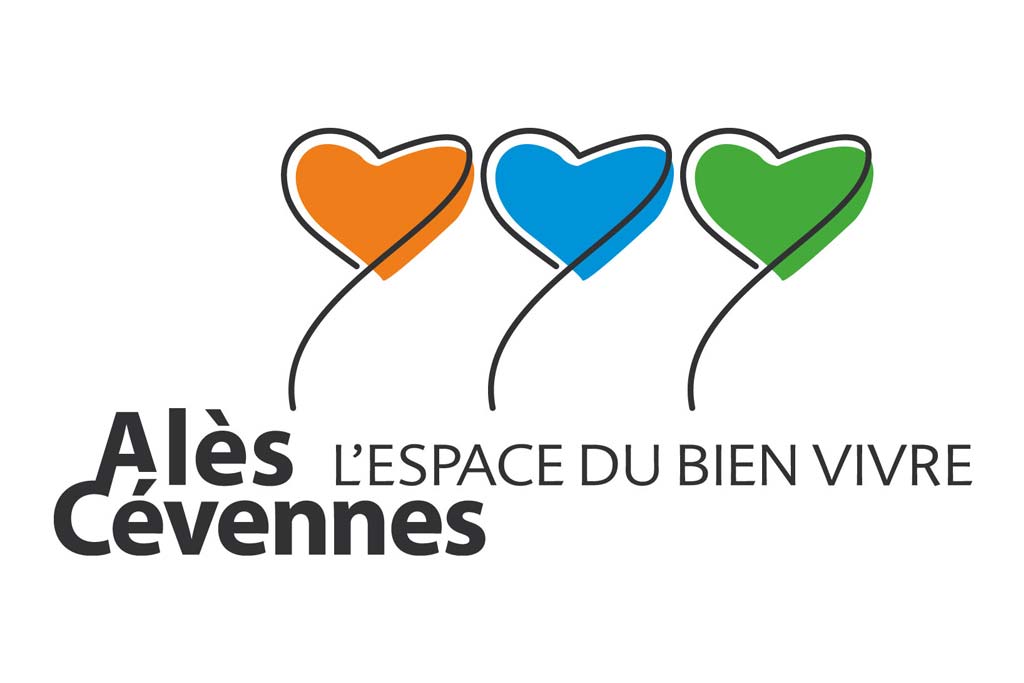 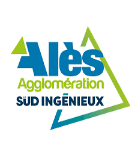 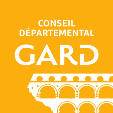 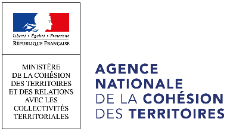  Annexe 2  				Fiche bilan de l’action 2023En cas de demande de renouvellement d’action (action déjà financée par la Politique de la ville en 2023), la demande 2024 doit obligatoirement être accompagnée de la fiche bilan complétée et signée pour l’action financée en 2023, même si sa mise en œuvre n’est pas encore terminée (établir alors un bilan intermédiaire). Cette fiche est à joindre à la demande transmise au GIP, en version électronique et papier. Le bilan définitif doit ensuite impérativement être saisi sur Dauphin (si financement Etat-ANCT) ou sur le cerfa 15059*02 et transmis au GIP avant le 30 juin 2024.Réalisation de l’actionEvaluation de l’actionAxe transversal Egalité Femmes / HommesAutres informations utilesCompte-rendu financier intermédiaire de l’action Du ___/___/ 2023 au ___/___/ 2023Le cas échéant, expliquer les écarts par rapport au budget prévisionnel : Date : 									Cachet de la structure et signature Nom du signataireNom de la structureIntitulé de l’actionNom, fonction et coordonnées (courriel et téléphone) de la personne référente de l’actionLocalisation de l’action (territoire de réalisation, dont QPV concerné(s))Dates de début et de fin de l’action – préciser si l’action est terminéeDescriptif des actions mises en œuvrePublic bénéficiaireFréquence / DuréeLieu de réalisation----Avez-vous rencontré des difficultés dans le déroulement de l’action, si oui lesquelles (Conditions matérielles, moyens humains, financiers, Autres – Précisez)L’action a-t-elle été menée en partenariat avec d’autres acteurs ? Associations (précisez lesquelles) : Acteurs institutionnels (précisez) : Habitants (précisez comment) : Indicateurs quantitatifsNombre total de bénéficiaires : Dont issus du/des quartier(s) prioritaire(s) : Dont 0-5 ans : 6-11 ans : 12 – 15 ans16 -25 ans :26 – 64 ans : 65 ans et plus :Tous âges : Indicateurs qualitatifsQuels étaient les objectifs de l’action ? Les avez-vous atteints ? OUI (détaillez et précisez les indicateurs de résultats)PARTIELLEMENT (précisez pourquoi)NON (précisez pourquoi)Merci de joindre les documents de communication inhérents à l’action soutenue. Vous pouvez utilement joindre tout dument de bilan relatif à l’action soutenue. Nombre de filles/femmes bénéficiaires de l’action : Nombre de garçons/d’hommes bénéficiaires de l’action : Selon vous, dans quelles mesures l’action a-t-elle contribué à favoriser l’égalité entre les femmes et les hommes ? CHARGESPrévisionRéalisation%PRODUITSPrévisionRéalisation%Charges directes affectées à l’actionCharges directes affectées à l’actionCharges directes affectées à l’actionCharges directes affectées à l’actionRessources directes affectées à l’actionRessources directes affectées à l’actionRessources directes affectées à l’actionRessources directes affectées à l’action60 – Achats70 – Vente de marchandises, produits finis, prestations de servicesPrestations de services73- Dotations et produits de tarificationAchats matières et fournitures74- Subventions d’exploitationAutres fournituresEtat : préciser le(s) ministère(s) sollicité(s)61 - Services extérieurs- Politique de la ville (ANCT) :LocationsAutres (précisez)Entretien et réparationRégion(s) :Assurance- Politique de la ville :Autres (précisez)DocumentationDépartement(s) :62 - Autres services extérieurs- Politique de la ville (FDS) :Autres (précisez)Rémunérations intermédiaires et honorairesIntercommunalité(s) et commune(s) :Publicité, publication- Politique de la ville :Déplacements, missions- Autres (précisez)Services bancaires, autresOrganismes sociaux (détailler) :63 - Impôts et taxes-Impôts et taxes sur rémunérationFonds européens :Autres impôts et taxes-64- Charges de personnelL'agence de services et de paiement (emplois aidés) :Rémunération des personnelsAutres établissements publics :Charges socialesAides privées (fondations) :Autres charges de personnel75 - Autres produits de gestion courante65- Autres charges de gestion couranteDont cotisations, dons manuels, mécénat :66- Charges financières76 - Produits financiers67- Charges exceptionnelles77 – Produits exceptionnels68- Dotations aux amortissements, provisions et engagements78 – Reprises sur amortissements et provisions (incluant  report ressources non utilisées d’opérations antérieures)Charges indirectes affectées à l’actionCharges indirectes affectées à l’actionCharges indirectes affectées à l’actionCharges indirectes affectées à l’actionCharges fixes de fonctionnementFrais financiersAutresTotal des chargesTotal des produitsContributions volontaires en natureContributions volontaires en natureContributions volontaires en natureContributions volontaires en natureContributions volontaires en natureContributions volontaires en natureContributions volontaires en natureContributions volontaires en nature86- Emplois des contributions volontaires en nature87 - Contributions volontaires en natureSecours en natureBénévolatMise à disposition gratuite de biens et services, prestationsPrestations en naturePrestationsPersonnel bénévoleDons en natureTOTALTOTALLa subvention globale au titre de la Politique de la ville (tous partenaires confondus) de       €   représente       % du total des produits (montant attribué/total des produits) x 100La subvention globale au titre de la Politique de la ville (tous partenaires confondus) de       €   représente       % du total des produits (montant attribué/total des produits) x 100La subvention globale au titre de la Politique de la ville (tous partenaires confondus) de       €   représente       % du total des produits (montant attribué/total des produits) x 100La subvention globale au titre de la Politique de la ville (tous partenaires confondus) de       €   représente       % du total des produits (montant attribué/total des produits) x 100La subvention globale au titre de la Politique de la ville (tous partenaires confondus) de       €   représente       % du total des produits (montant attribué/total des produits) x 100La subvention globale au titre de la Politique de la ville (tous partenaires confondus) de       €   représente       % du total des produits (montant attribué/total des produits) x 100La subvention globale au titre de la Politique de la ville (tous partenaires confondus) de       €   représente       % du total des produits (montant attribué/total des produits) x 100La subvention globale au titre de la Politique de la ville (tous partenaires confondus) de       €   représente       % du total des produits (montant attribué/total des produits) x 100